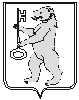 АДМИНИСТРАЦИЯ БАЛАХТОНСКОГО СЕЛЬСОВЕТАКОЗУЛЬСКОГО РАЙОНАКРАСНОЯРСКОГО КРАЯРаспоряжениеВ соответствии с Федеральным законом от 06.10.2003 № 131-ФЗ «Об общих принципах организации местного самоуправления в Российской Федерации», Федеральным  законом  от 26.07.2006 N 135-ФЗ «О защите конкуренции», Федеральным законом от 21 декабря 2001 года № 178- ФЗ «О приватизации государственного и муниципального имущества»,  приказом ФАС от 10 февраля 2010 г. N 67 «О порядке проведения конкурсов или аукционов на право заключения договоров аренды, договоров безвозмездного пользования, договоров доверительного управления имуществом, иных договоров, предусматривающих переход прав владения и (или) пользования в отношении государственного или муниципального имущества, и перечне видов имущества, в отношении которого заключение указанных договоров может осуществляться путём проведения торгов в форме конкурса», руководствуясь Уставом Балахтонского сельсовета:1. Комиссии по проведению аукционов по продаже муниципального имущества, по проведению аукционов на право заключения договоров аренды, договоров безвозмездного пользования, договоров доверительного управления имуществом, иных договоров, предусматривающих переход прав владения и (или) пользования в отношении муниципального имущества (далее - Комиссии) провести торги в форме аукциона с открытой формой подачи предложений о размере цены выкупа следующего муниципального имущества:1.1. Нежилое здание (здание -склад), 1-этажный, площадью 536 кв.м, с кадастровым номером 24:21:0901004:223, расположенный по адресу: Красноярский край, Козульский район, с. Балахтон, ул. Рогова, д.8, строение №1,   с земельным участком  из категории земель – земли населённых пунктов, с разрешённым использованием – сельскохозяйственного использования, общей площадью 1 742,0 кв.м, кадастровый номер: 24:21:0901004:235, расположенный по адресу: Красноярский край, Козульский район, с. Балахтон, ул. Рогова, 8/1.               1.2. Нежилое здание (здание -склад), 1-этажный, площадью 1 138,6 кв.м, с кадастровым номером 24:21:0901004:218, расположенный по адресу: Красноярский край, Козульский район, с. Балахтон, ул. Рогова, . 8, строен. 2с земельным участком, из категории земель – земли населённых пунктов, с разрешённым использованием – сельскохозяйственного использования, общей площадью 4 891,0 кв.м, кадастровый номер: 24:21:0901004:238, расположенный по адресу: Красноярский край, Козульский район, с. Балахтон, ул. Рогова, 8/2.            1.3. Нежилое здание (здание -склад), 1-этажный, площадью 525,1 кв.м, лит. В2, с кадастровым номером 24:21:0901004:220, расположенный по адресу: Красноярский край, Козульский район, с. Балахтон, ул. Рогова, д. 8, строение № 3,  с земельным участком, из категории земель – земли населённых пунктов, с разрешённым использованием – сельскохозяйственного использования, общей площадью 1 375.0 кв.м, кадастровый номер: 24:21:0901004:237, расположенный по адресу: Красноярский край, Козульский район, с. Балахтон, ул. Рогова, 8/2.            1.4. Нежилое здание (здание -склад), 1-этажный, площадью 507,8 кв.м, литер В3, с кадастровым номером 24:21:0901004:217,  расположенный по адресу: Красноярский край Козульский район с. Балахтон ул. Рогова, д.8, строение №4, с земельным участком, из категории земель – земли населённых пунктов, с разрешённым использованием – сельскохозяйственного использования, общей площадью 1 460.0 кв.м, кадастровый номер: 24:21:0901004:236, расположенный по адресу: Красноярский край Козульский район с. Балахтон ул. Рогова, 8/4.	                                          1.5. Нежилое здание (здание -склад), 1-этажный, площадью 287,0 кв.м, с кадастровым номером 24:21:0901004:219, расположенный по адресу: Красноярский край, Козульский район,  с. Балахтон, ул. Рогова, д.8 строен. 5, с земельным участком, из категории земель – земли населённых пунктов, с разрешённым использованием – сельскохозяйственного использования, общей площадью 2 355.0 кв.м, кадастровый номер: 24:21:0901004:231, расположенный по адресу: Красноярский край, Козульский район,  с. Балахтон, ул. Рогова, 8/5.           1.6. Нежилое здание (здание -склад), 1-этажный, площадью 149,4 кв.м, литер В5, с кадастровым номером 24:21:0901004:221, расположенный по адресу: Красноярский край, Козульский район с. Балахтон  ул. Рогова,д.8, строен. 6, с земельным участком, из категории земель – земли населённых пунктов, с разрешённым использованием – сельскохозяйственного использования, общей площадью 917.0 кв.м, кадастровый номер: 24:21:0901004:234, расположенный по адресу: Красноярский край, Козульский район с. Балахтон  ул. Рогова,8/6.           1.7. Нежилое здание (здание -сушилка), 1-этажный, площадью 537,8 кв.м, с кадастровым номером 24:21:0901004:216, расположенный по адресу: Красноярский край, Козульский район с. Балахтон ул. Рогова, д.8, строен. 7,  с земельным участком, из категории земель – земли населённых пунктов, с разрешённым использованием – сельскохозяйственного использования, общей площадью 7 004.0 кв.м, кадастровый номер: 24:21:0901004:233, расположенный по адресу: Красноярский край, Козульский район с. Балахтон ул. Рогова, 8/7. 	2. Секретарю Комиссии Кионовой Н. Н. в срок до 31.08.2016 года обеспечить подготовку документации, необходимой для проведения вышеуказанных торгов,  подготовить информационное сообщение о продаже муниципального имущества.	3. Контроль за исполнением распоряжения оставляю за собой.	4. Распоряжение вступает в законную силу о дня его подписания.Глава сельсовета                                                                                  В.А. МецгерИсп. Кионова Надежда НиколаевнаТел. 8(39154) 25-3-54    12.08.2016С. Балахтон                    № 50-рОб организации и проведении открытого  аукциона  по продаже муниципального имущества